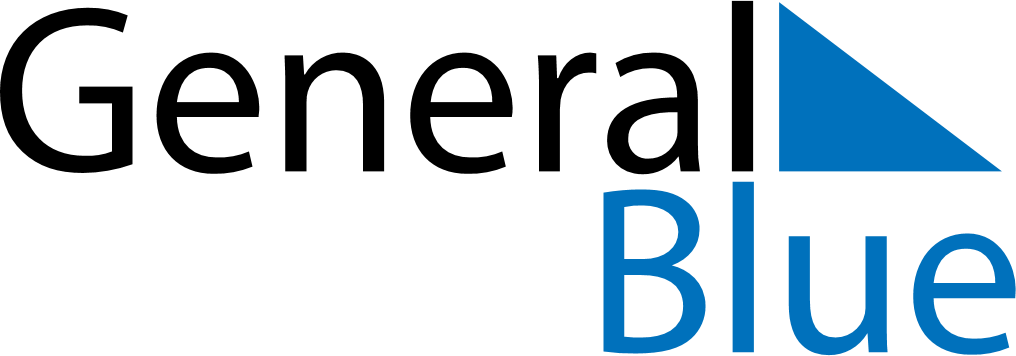 September 2123September 2123September 2123September 2123September 2123SundayMondayTuesdayWednesdayThursdayFridaySaturday123456789101112131415161718192021222324252627282930